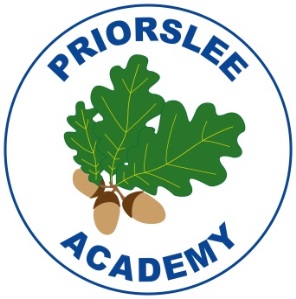 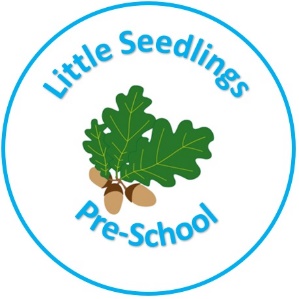 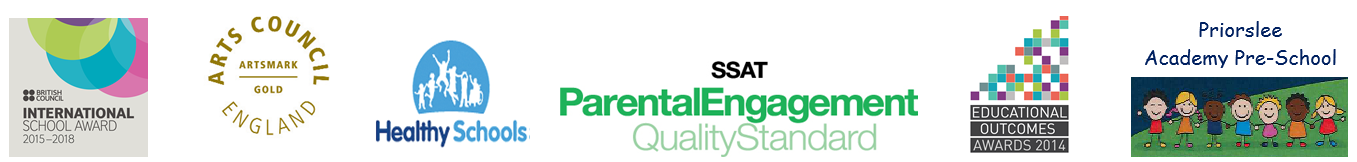 * Please note, changes to these hours can only be made on a half termly basis.Two Year old Provision OnlySleepPlease provide details of your child’s nap time if a nap is needed e.g. dummy/special toy/ time of napIntimate CareChildren should arrive in a clean nappy.Children will be encouraged to use a potty/sit on the toilet if this is appropriate/depending on age.Nappies will be changed no longer than 3 hours apartParents will be advised on the number of wet/soiled nappies.Parents will provide nappies and wipes.I give consent for my child_________________________________to have his/her nappy changed, as and when needed but no more than 3 hours apart.Signed parent / carer___________________________ Fees:I understand and acknowledge that the fee due for my child’s place is to be paid per calendar month and is paid one month in advance, directly into iPAL via STRIPE. I further agree to give 6 weeks’ notice or payment in lieu of notice if I wish to withdraw my child from the pre-school. I understand that failure to pay said fees may result in loss of childcare provision.Additional Funding: All information is available on our website. I have read the:					ELIGIBLE?Disability Access Fund (DAF)			  Early Years Pupil Premium 				  Early Years Funding (two year olds)		  30 Hour Code Eligibility (three year olds)		    I confirm I am / am not eligible for one or more of the aboveFunding:I understand and acknowledge that if my child’s care is funded by a third party and that party withdraw funding at short notice I will be liable for any fees accrued. I understand that I am liable for 6 weeks’ notice or payment in lieu if funding is withdrawn.CHILD’S DETAILSCHILD’S DETAILSCHILD’S DETAILSCHILD’S DETAILSFull legal name of child:Preferred name of child:Date of birth:Boy Girl Home address:Home address:Home address:Home address:Postcode:Postcode:Postcode:Postcode:PARENT 1PARENT 2Priority contact:1  or  21  or  2Parental responsibility? Yes   /   NoYes   /   NoRelationship to child:Title & full name:Mr/Mrs/Miss/Ms Mr/Mrs/Miss/MsParent D.O.BEmail Address:Home phone:Mobile phone:Work phone:Address: leave blank if same as child.Postcode:Member of the Armed Forces?Yes   /   NoYes   /   NoContact restrictions with child? If yes, please give details.PREVIOUS SETTINGPREVIOUS SETTINGPREVIOUS SETTINGPREVIOUS SETTINGPREVIOUS SETTINGName and address of previous nursery (if applicable):Name and address of previous nursery (if applicable):Name and address of previous nursery (if applicable):Name and address of previous nursery (if applicable):Name and address of previous nursery (if applicable):ETHNIC BACKGROUNDS, LANGUAGE AND RELIGIONETHNIC BACKGROUNDS, LANGUAGE AND RELIGIONETHNIC BACKGROUNDS, LANGUAGE AND RELIGIONETHNIC BACKGROUNDS, LANGUAGE AND RELIGIONETHNIC BACKGROUNDS, LANGUAGE AND RELIGIONOur ethnic background describes how we think of ourselves. This may be based on many things, including, for example, our skin colour, language, culture, ancestry or family history. Ethnic background is not the same as nationality or country of birth.Please study the list below and tick one box only to indicate the ethnic background of the pupil or child named above:Our ethnic background describes how we think of ourselves. This may be based on many things, including, for example, our skin colour, language, culture, ancestry or family history. Ethnic background is not the same as nationality or country of birth.Please study the list below and tick one box only to indicate the ethnic background of the pupil or child named above:Our ethnic background describes how we think of ourselves. This may be based on many things, including, for example, our skin colour, language, culture, ancestry or family history. Ethnic background is not the same as nationality or country of birth.Please study the list below and tick one box only to indicate the ethnic background of the pupil or child named above:Our ethnic background describes how we think of ourselves. This may be based on many things, including, for example, our skin colour, language, culture, ancestry or family history. Ethnic background is not the same as nationality or country of birth.Please study the list below and tick one box only to indicate the ethnic background of the pupil or child named above:Our ethnic background describes how we think of ourselves. This may be based on many things, including, for example, our skin colour, language, culture, ancestry or family history. Ethnic background is not the same as nationality or country of birth.Please study the list below and tick one box only to indicate the ethnic background of the pupil or child named above:ADDITIONAL EMERGENCY CONTACT(S)ADDITIONAL EMERGENCY CONTACT(S)ADDITIONAL EMERGENCY CONTACT(S)ADDITIONAL EMERGENCY CONTACT(S)BY PROVIDING US WITH THIS CONTACT INFORMATION, YOU ARE CONFIRMING THAT THE BELOW PERSON(S) HAVE CONSENTED TO THEIR INFORMATION BEING HELD BY PRIORSLEE ACADEMY.BY PROVIDING US WITH THIS CONTACT INFORMATION, YOU ARE CONFIRMING THAT THE BELOW PERSON(S) HAVE CONSENTED TO THEIR INFORMATION BEING HELD BY PRIORSLEE ACADEMY.BY PROVIDING US WITH THIS CONTACT INFORMATION, YOU ARE CONFIRMING THAT THE BELOW PERSON(S) HAVE CONSENTED TO THEIR INFORMATION BEING HELD BY PRIORSLEE ACADEMY.BY PROVIDING US WITH THIS CONTACT INFORMATION, YOU ARE CONFIRMING THAT THE BELOW PERSON(S) HAVE CONSENTED TO THEIR INFORMATION BEING HELD BY PRIORSLEE ACADEMY.123Name:Telephone number(s):Relationship to child:Authorised to collect child?YES  /  NOYES  /  NOYES  /  NOCollection password to be given to those authorised to collect. Guardians will not be able to collect children without this password. Collection password to be given to those authorised to collect. Guardians will not be able to collect children without this password. Does your child have a sibling at Priorslee Academy or Priorslee Pre-School?Does your child have a sibling at Priorslee Academy or Priorslee Pre-School?Please provide their name(s)Please provide their name(s)CHILDCARE SESSION PLAN – PLEASE TICK AS REQUIRED15 HOURS PER WEEK ARE FUNDED BY THE DEPARTMENT FOR EDUCATION FOR CHILDREN OVER 3IF YOU ARE ELIGIBLE FOR 30 HOURS FREE CHILDCARE PLEASE PROVIDE YOUR CODE BELOWIF YOU HAVE APPLIED SUCESSFULLY FOR EARLY YEARS FUNDING FOR TWO YEAR OLDS PLEASE INDICATE THIS BELOWUNTIL YOU RECEIVE YOUR CONTRACT OF HOURS, YOUR REQUESTED HOURS ARE NOT CONFIRMED.CHILDCARE SESSION PLAN – PLEASE TICK AS REQUIRED15 HOURS PER WEEK ARE FUNDED BY THE DEPARTMENT FOR EDUCATION FOR CHILDREN OVER 3IF YOU ARE ELIGIBLE FOR 30 HOURS FREE CHILDCARE PLEASE PROVIDE YOUR CODE BELOWIF YOU HAVE APPLIED SUCESSFULLY FOR EARLY YEARS FUNDING FOR TWO YEAR OLDS PLEASE INDICATE THIS BELOWUNTIL YOU RECEIVE YOUR CONTRACT OF HOURS, YOUR REQUESTED HOURS ARE NOT CONFIRMED.CHILDCARE SESSION PLAN – PLEASE TICK AS REQUIRED15 HOURS PER WEEK ARE FUNDED BY THE DEPARTMENT FOR EDUCATION FOR CHILDREN OVER 3IF YOU ARE ELIGIBLE FOR 30 HOURS FREE CHILDCARE PLEASE PROVIDE YOUR CODE BELOWIF YOU HAVE APPLIED SUCESSFULLY FOR EARLY YEARS FUNDING FOR TWO YEAR OLDS PLEASE INDICATE THIS BELOWUNTIL YOU RECEIVE YOUR CONTRACT OF HOURS, YOUR REQUESTED HOURS ARE NOT CONFIRMED.Start Date:Start Date:Start Date:Morning (8:45-11:45am)Afternoon (12:30-3:30pm)MondayTuesdayWednesdayThursdayFridayDfE Eligibility Reference Number (DERN)30 HOURS CHILDCARE 11 DIGIT CODE (if applicable)  THREE YEAR OLDS ONLYEARLY YEARS FUNDING CODE (TWO YEAR OLDS)National Insurance No:DOCTOR’S DETAILSDOCTOR’S DETAILSDoctor’s name:Doctor’s telephone number:Doctor’s address: Doctor’s address: Health visitor’s name:Health visitor’s telephone number:MEDICAL DETAILSMEDICAL DETAILSMEDICAL DETAILSDoes your child have any medical conditions we should be made aware of? For example, allergies or long-term medication. Please give details:Does your child have any medical conditions we should be made aware of? For example, allergies or long-term medication. Please give details:Does your child have any medical conditions we should be made aware of? For example, allergies or long-term medication. Please give details:Do you give permission for staff to administer first aid?Do you give permission for staff to administer first aid?Yes  No I consent to necessary or emergency medical treatment to be sought and administered including anaesthetic and blood transfusions, as considered necessary by the medical authorities? I consent to necessary or emergency medical treatment to be sought and administered including anaesthetic and blood transfusions, as considered necessary by the medical authorities? Yes  No SPECIAL DIETARY REQUIREMENTS SPECIAL DIETARY REQUIREMENTS SPECIAL DIETARY REQUIREMENTS Does your child have any special dietary requirements? e.g. vegetarian. Please give details:Does your child have any special dietary requirements? e.g. vegetarian. Please give details:Does your child have any special dietary requirements? e.g. vegetarian. Please give details:FRUIT AND MILKFRUIT AND MILKFRUIT AND MILKDo you give permission for your child to have free fruit?Yes  No Yes  No Do you give permission for your child to have free milk?Yes  No Yes  No OTHERIs there any other information related to the care of your child of which we should be aware? Please give details:PERMISSIONSPERMISSIONSDo you give permission to take your child on outings/educational visits?Yes  No Do you give permission for photographs of your child for development files and displays?Yes  No Do you give permission for photographs of your child to be used for promotional purposes? e.g. newspaper, TV, school newsletter, prospectusYes  No Do you give permission for photographs of your child to be used on the school website?Yes  No Signature:Date: